CURRICULUM VITAEName:	Debesay Debesay.357663@2freemail.com 	Dubai, UAEOBJECTIVESeeking a challenging teaching position in a progressive and dynamic organization, where my knowledge, skills and work experience could be utilized in the most productive, innovative & resourceful manner and also provide growth, training and career development opportunities in the field.KEY COMPETENCIESSubstantial knowledge of child growth/development and behaviour characteristics Able to develop and implement regular academic programs and social activities with special focus on promoting curricular goals Solid knowledge of conceptualizing the broad goals of a school aimed at facilitating organizational efficiency Successfully designed new syllabus for increased productivity. Demonstrate ability to communicate to students and parents in a positive manner Excellent public speaking and presentation abilities. Proficient in all major computer operating systems. Takes a comprehensive approach to every task Can work well in stressful, high pressure situations. Ability to make progress on multiple assignments under time constraints. WORK EXPIRENCESep 2012 – Aug 2016 Sagem Secondary School, Teseney - Eritrea.Position:  Dep. HeadAug 2009 – Mar 2012  Warsay Yikalo Secondary School, Sawa – Eritrea.Position:  Teacher.Sep 2006 – June 2009 Denden Secondary School, Asmara - Eritrea.Position: teacher Duties & ResponsibilitiesPrepares course objectives and outline for course of study following curriculum guidelines or requirements of state and school Develop lesson plans and teaching aids and ensure appropriate implementation. Teaches students Biology skills in school. Lectures, demonstrates, and uses audiovisual teaching aids to class.                      Motivate students to enjoy their sessions more by inviting speakers to class who spoke about the relevance of their course. Assess students’ progress daily in concepts rendered class. Maintains order in classroom. Counsels pupils when adjustment and academic problems arise Discusses pupils’ academic and behavioral attitudes and achievements with parents. Keeps attendance and grade records as required by school. Ascertain appropriate scheduling of staff and ensure that schedules are followed appropriately. Organize and facilitate the management of educational and social activities. Act as a point of contact for students’, parents’ and staff’s grievance addressing needs. Handle recruitment and training of teaching and support staff. Create and implement admissions and registration procedures. Assist students in choosing between subjects and coordinate assessments and examinations. LANGUAGE SKILLSEnglis h:- excellent(reading, listening, speaking and writing)   Arabic :-  excellent (reading, listening, speaking and writhing)Amharic:- excellent (reading, listening, speaking and writhing) Tigrigna:- Mother Tongue EDUCATIONAL BACKGROUNDBsc Degree in Biology Certificate in Computer Application Certificate in Computer Maintenance and Networking HOBBIESReading Books Listening Music Travelling DECLARATIONI hereby declare that the above information is true and correct to that best of my knowledge and believe.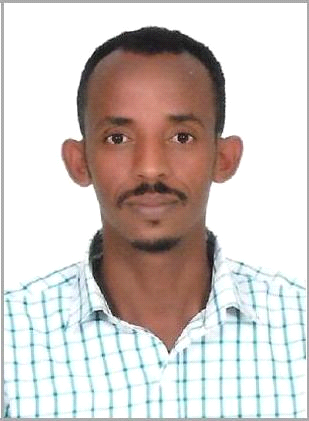 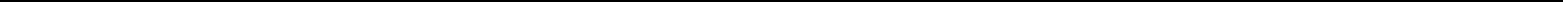 